РЕПУБЛИКА СРБИЈАЈАВНИ ИЗВРШИТЕЉ ДР ЖАРКО ДИМИТРИЈЕВИЋНиш, Мачванска 1Пословни број. ИИВ 216/21Идент. број предмета: 69-02-00216-21-0025Дана 30.01.2023. годинеАВНИ ИЗВРШИТЕЉ др Жарко Димитријевић, у извршном предмету Извршног повериоца: НЛБ БАНКА АД БЕОГРАД, Београд, ул. БУЛЕВАР МИХАЈЛА ПУПИНА бр. 165В, МБ 08250499, ПИБ 101700234, број рачуна 908-31001-95 који се води код банке , против Извршног дужника: Бобан Лазаревић, Ниш, ул. Павла Софрића бр. 46А, ЈМБГ 1805967730035, ИД (Меница серија АЦ 1353900) ради спровођења извршења одређеног Решењем о извршењу Основног суда у Нишу 5Ив-695/2021 од 09.08.2021. године, 30.01.2023. године, доносиЗ А К Љ У Ч А КОДЛАЖЕ СЕпрва продаја покретних ствраи путем електронског јавног надметања, у извршном поступку И.ИВ-216/2021, заказана за дан 30.01.2023. године, у периоду од 9 до 13 часова.Образложење:Закључком бр. И.ИВ-216/2021 од дана 29.12.2022. године, јавни извршитељ је одредио прву продају покретних ствари путем електронског јавног надметања, те је продају заказао за дан 30.01.2023. године на порталу електронског јавног надметања, у периоду од 9 до 13 часова.Увидом у списе предмета, јавни извршитељ је утврдио да нису испуњени процесни услови за одржавање заказане продаје, у смислу члана 174. ЗИО.Имајући изнето у виду, јавни извршитељ је одлучио као у изреци.Поука о правном леку: Против овог закључка није дозвољен приговор.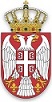 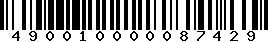 ЈАВНИ ИЗВРШИТЕЉ__________________др Жарко Димитријевић